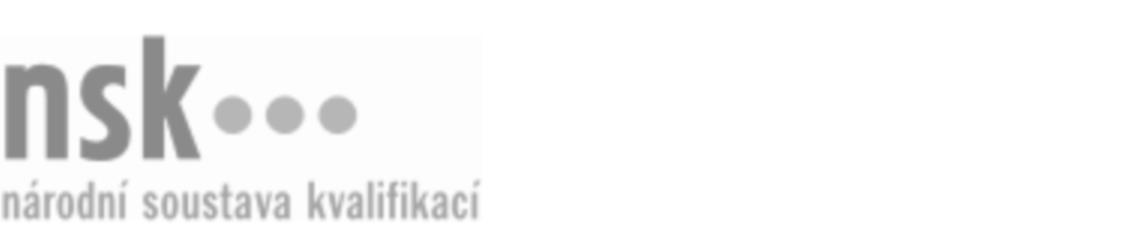 Další informaceDalší informaceDalší informaceDalší informaceDalší informaceDalší informaceChovatel/chovatelka okrasných a akvarijních ryb (kód: 41-003-H) Chovatel/chovatelka okrasných a akvarijních ryb (kód: 41-003-H) Chovatel/chovatelka okrasných a akvarijních ryb (kód: 41-003-H) Chovatel/chovatelka okrasných a akvarijních ryb (kód: 41-003-H) Chovatel/chovatelka okrasných a akvarijních ryb (kód: 41-003-H) Chovatel/chovatelka okrasných a akvarijních ryb (kód: 41-003-H) Autorizující orgán:Ministerstvo zemědělstvíMinisterstvo zemědělstvíMinisterstvo zemědělstvíMinisterstvo zemědělstvíMinisterstvo zemědělstvíMinisterstvo zemědělstvíMinisterstvo zemědělstvíMinisterstvo zemědělstvíMinisterstvo zemědělstvíMinisterstvo zemědělstvíSkupina oborů:Zemědělství a lesnictví (kód: 41)Zemědělství a lesnictví (kód: 41)Zemědělství a lesnictví (kód: 41)Zemědělství a lesnictví (kód: 41)Zemědělství a lesnictví (kód: 41)Povolání:Chovatel ryb a vodní drůbeže; Chovatel okrasných a akvarijních rybChovatel ryb a vodní drůbeže; Chovatel okrasných a akvarijních rybChovatel ryb a vodní drůbeže; Chovatel okrasných a akvarijních rybChovatel ryb a vodní drůbeže; Chovatel okrasných a akvarijních rybChovatel ryb a vodní drůbeže; Chovatel okrasných a akvarijních rybChovatel ryb a vodní drůbeže; Chovatel okrasných a akvarijních rybChovatel ryb a vodní drůbeže; Chovatel okrasných a akvarijních rybChovatel ryb a vodní drůbeže; Chovatel okrasných a akvarijních rybChovatel ryb a vodní drůbeže; Chovatel okrasných a akvarijních rybChovatel ryb a vodní drůbeže; Chovatel okrasných a akvarijních rybKvalifikační úroveň NSK - EQF:33333Platnost standarduPlatnost standarduPlatnost standarduPlatnost standarduPlatnost standarduPlatnost standarduStandard je platný od: 15.01.2021Standard je platný od: 15.01.2021Standard je platný od: 15.01.2021Standard je platný od: 15.01.2021Standard je platný od: 15.01.2021Standard je platný od: 15.01.2021Chovatel/chovatelka okrasných a akvarijních ryb,  29.03.2024 7:55:44Chovatel/chovatelka okrasných a akvarijních ryb,  29.03.2024 7:55:44Chovatel/chovatelka okrasných a akvarijních ryb,  29.03.2024 7:55:44Chovatel/chovatelka okrasných a akvarijních ryb,  29.03.2024 7:55:44Strana 1 z 2Další informaceDalší informaceDalší informaceDalší informaceDalší informaceDalší informaceDalší informaceDalší informaceDalší informaceDalší informaceDalší informaceDalší informaceChovatel/chovatelka okrasných a akvarijních ryb,  29.03.2024 7:55:44Chovatel/chovatelka okrasných a akvarijních ryb,  29.03.2024 7:55:44Chovatel/chovatelka okrasných a akvarijních ryb,  29.03.2024 7:55:44Chovatel/chovatelka okrasných a akvarijních ryb,  29.03.2024 7:55:44Strana 2 z 2